Муниципальное казенное образовательное учреждение Здвинский детский сад «Светлячок» комбинированного видаПроект«Кудесница - осень»в логопедической гуппе «Ручеек»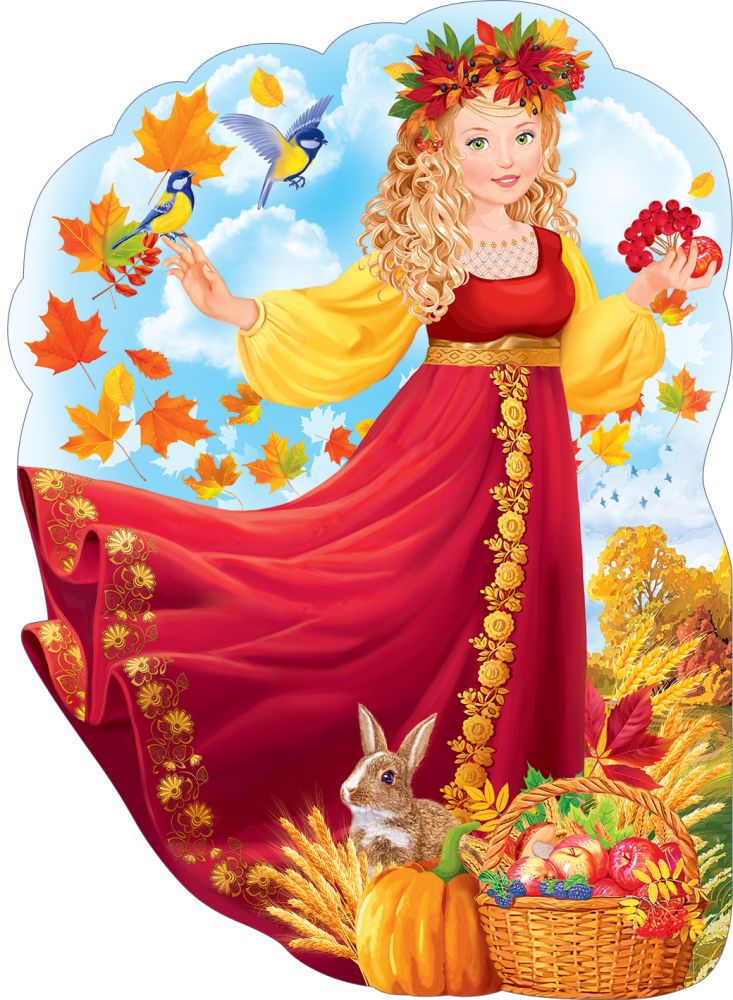 Подготовила:воспитатель - Игнатьева Л.А.с. Здвинск2023г.Тип проекта: исследовательский, творческий.По числу участников: групповой.По времени проведения: краткосрочный. Срок реализации: 1,5-2 недели (сентябрь).Участники проекта: дети, воспитатель, учитель-логопед, родители.Актуальность: Правильное питание - залог здоровья дошкольников!Сбалансированное питание очень важно для гармоничного развития ребенка и укрепления его физического здоровья. Правильное питание является одним из факторов, обеспечивающих высокий уровень сопротивляемости детского организма к заболеваниям, а также содействует формированию Здорового Образа Жизни воспитанников.А основы здорового питания закладываются, прежде всего, в семье, то и мы решили обратить внимание родителей и детей на здоровое питание, на продукты, обогащенные витаминами – это фрукты и овощи. Важно донести до сознания детей пользу регулярного употребления витаминов с огорода и сада, привить культуру здорового питания.Цель: формирование у детей представления о правильном питании, как о составляющей здорового образа жизни, через углубленное знакомство с овощами и фруктами.Задачи: Коррекционно – образовательные:учить детей различать, называть и классифицировать овощи и фрукты;закрепить у детей понятие «витамины»; сформировать представление о том, что витамины, содержащиеся в овощах и фруктах, полезны для здоровья человека.Коррекционно – развивающие:обогащать и развивать активный словарный запас детей;развивать и совершенствовать фонетический и лексико - грамматический строй языка, связную речь;развивать умение сравнивать и анализировать;развивать воображение, память и мышление.Коррекционно – воспитательные:воспитывать культуру здорового питания детей, культуру поведения.Этапы реализации проекта:1 этап. Организационный подбор методической и художественной литературы;подбор и разработка консультаций для родителей.2 этап. Практическийпроведение бесед с детьми;чтение и разучивание стихов;проведение дидактических, подвижных игр;лепка, рисование, аппликация.3 этап. Заключительный  Оформление информационного стенда с работами, выполненными детьми по проекту;Фотовыставка детей и родителей «Кудесница - осень»;Видео -  или фотопрезентация  проекта.Работа с родителями:Участие в фотовыставке «Кудесница - осень»Консультация «Овощи и фрукты – ценные продукты» Встреча с родителем из Здвинской поликлиникиОжидаемые результаты:дети будут различать, называть и классифицировать овощи и фрукты;у детей будут закреплены понятие «витамины»; сформировано представление о том, что витамины, содержащиеся в овощах и фруктах, полезны для здоровья человека.обогащен и развит активный словарный запас детей;развиты и усовершенствованы фонетический и лексико - грамматический строй языка, связная речь;сформировано умение сравнивать и анализировать;развиты воображение, память и мышление.у детей сформированы предпосылки культуры здорового питания.Используемые технологии:Проектная технологияЗдоровьесберегающая технологияТриз – технологияТехнология развития 4К-компетенцийИнструментарий для реализации проекта: техническое оснащение (ноутбук, музыкальная колонка), пластилин, клей, салфетки, кисти, краски, цветные мелки, вилки одноразовые, карандаши на каждого ребенка; художественная литература. Папки «Фрукты», «Овощи». Аудиозаписи музыкальных произведений.Основные направления реализации проекта: 1 неделя ПонедельникПальчиковая гимнастика «Капуста» Чтение Ю.Тувим «Овощи»Целевая прогулка на огород. Сбор «Витаминной тарелки»ВторникСамомассаж фаланг пальцев мячиками-ежиками (см. Приложение)Беседа «Фрукты и овощи полезны и взрослым и детям»Чтение Н.Егоров «Огурцы»Д/и «Угадай по вкусу овощи и фрукты»СредаПальчиковая гимнастика «Овощи мы собирали»Чтение р.н.с. «Вершки-корешки» П\и «Собери урожай»Четверг     Д/и «Посади овощи»Просмотр м/ф «Чиполлино»Составление рассказа «Как я помогаю собирать урожай»Рисование «Что нам осень принесла»     Пятница   Пальчиковая гимнастика «Компот»   Игра «Скажи ласково»   Рельефная лепка «Еж Ежович собирает фрукты-овощи».    Отгадывание загадок о фруктах   2 неделя  Понедельник  Пальчиковая гимнастика «Апельсин»  Д/и «Один - много»   Показ презентации «Овощи. Фрукты»  Вторник  Игра «Подбери слово» учить подбирать прилагательные к существительным  Описательный рассказ по теме  Аппликация «Яблоня с золотыми яблоками»  Среда  Д/и «Веселый счет» (1груша, 2 груши…)  Чтение Д. Хармс «Очень вкусный пирог»  Оформление информационного стенда и фотовыставки «Кудесница - осень»Используемая литератураГорькова, Л.Г. Сценарии занятий по экологическому воспитанию дошкольников (средняя, старшая, подготовительная группы) / Л.Г. Горькова, А.В. Кочергина, Л.А. Обухова. - Москва: ВАКО, 2005. – 240 с. - (Дошкольники: учим, развиваем, воспитываем).Николаева С.. Юный эколог. Программа экологического воспитания в детском саду: МОЗАИКА-СИНТЕЗ; Москва; 2010 ISBN 978-5-86775-735-9Интернет-ресурсы:https://www.maam.ru/detskijsad/palchikovye-igry-na-temu-ovoschi-i-frukty.html https://www.prodlenka.org/metodicheskie-razrabotki/461919-podborka-didakticheskih-igr-po-lksicheskoj-te Приложение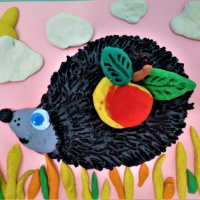 ОвощиСамомассаж фаланг пальцев мячиками-ежиками. На каждый ударный слог — разминание фаланги одного пальца, направление массажных движений — от подушечки к основанию пальца.Левая рука:Вырос у нас чесночок,(дети разминают указательный)Перец, томат, кабачок,(дети разминают средний)Тыква, капуста, картошка,(дети разминают безымянный)Лук и немного горошка.(дети разминают мизинец)Правая рука:КомпотБудем мы варить компот,Фруктов нужно много, вот:(левую ладошку держат «ковшиком», а пальцем правой руки помешивают. Загибают пальчики по одному, начиная с большого)Будем яблоки крошить,Грушу будем мы рубить.Отожмем лимонный сок,Слив положим и песок.Варим-варим мы компот.Угостим честной народ.Овощи мы собирали.(дети разминают мизинец)Ими друзей угощали,(дети разминают безымянный)Квасили, ели, солили,(дети разминают средний)С дачи домой увозили.(дети разминают указательный)Прощай же на год,Наш друг-огород.ОвощиНа базар ходили мы,(соединение мизинцев)Много груш там и хурмы,(соединение безымянных)Есть лимоны, апельсины,(соединение средних)Дыни, сливы, мандарины.(соединение указательных)Но купили мы арбуз –(соединение больших)Это самый вкусный груз!РепкаТянут, тянут бабка с дедкой(разгибают большие пальцы)Из земли большую репку.(разгибают указательные)К ним пришла тут внучка,(разгибают средние)Подбежала Жучка,(разгибают безымянные)Кошка тоже потянула.(разгибают мизинцы)Берут репку.Хоть держалась крепко —Вытянута репка!(поднимают руки вместе)